Counting Collections Fill the cup math!Keep trackThe first thing you need is to get a CUP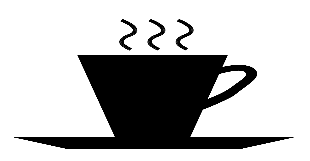 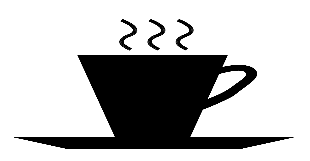 Monday fill the cup with beans then count the beans. Write the number in the Monday box.Tuesday fill the cup with writing utensils (pencils, crayons and pens) count the writing utensils. . Write the number in the Tuesday box.Wednesday fill the cup with paper clips count the clips. . Write the number in the Wednesday box.Thursday fill the cup with items that are in a kitchen drawer. (with parents permission) Count the items.  Write the number in the Thursday box.Friday fill the cup with small toys. Count the toys. . Write the number in the Friday box.What did you have the most of? Write:  I had the most____________.What did you have the least of? Write: I had the fewest____________.#Extra Credit# The difference between the amount between the utensils and the paperclips was____________.MondayTuesdayWednesdayThursdayFriday